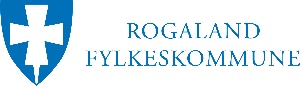 OPPGAVER OG VURDERINGSKRITERIER TIL FAGPRØVEN BUNADSTILVIRKERFAGETVURDERINGSKRITERIERPLANLEGGINGog begrunnelserArbeidsoppgaver med konkretiseringNotater jfr vurderingskriterier s.2Notater jfr vurderingskriterier s.2Notater jfr vurderingskriterier s.2Notater jfr vurderingskriterier s.2PLANLEGGINGog begrunnelserArbeidsoppgaver med konkretiseringIkke beståttBeståttBestått meget godtKommentarerPLANLEGGINGog begrunnelserTa mål og lage skisse på bunad og draktdelerPLANLEGGINGog begrunnelserSkriftlig begrunnelse for valg av mønster og materialerPLANLEGGINGog begrunnelserBegrunn valg av bunadstype PLANLEGGINGog begrunnelserBegrunn valg av tilbehør, teknikkerPLANLEGGINGog begrunnelserBeregning av stoff og tilbehørPLANLEGGINGog begrunnelserFremdriftsplan med tidsdisponeringmåleskjema med mål.GJENNOMFØRINGav eget faglig arbeidArbeidsoppgaver med konkretiseringNotater jfr vurderingskriterier s.2Notater jfr vurderingskriterier s.2Notater jfr vurderingskriterier s.2Notater jfr vurderingskriterier s.2GJENNOMFØRINGav eget faglig arbeidArbeidsoppgaver med konkretiseringIkke beståttBeståttBestått meget godtKommentarerGJENNOMFØRINGav eget faglig arbeidTilpasse mønster etter mål, og prøve inn og tilpasse bunaden.GJENNOMFØRINGav eget faglig arbeidLage arbeidsbeskrivelser til oppgavene, med mønstertegninger.GJENNOMFØRINGav eget faglig arbeidBruke ulike håndverks teknikker i produksjon av bunaden, og bunadsdelerGJENNOMFØRINGav eget faglig arbeidBruke historisk riktige broderi-, søm og monterinsteknikker tilpasset den aktuelle bunadstypen.GJENNOMFØRINGav eget faglig arbeidBruke tidsriktig materiale og verktøy ved produksjon av bunader, og kunne bruke fagtermologi.GJENNOMFØRINGav eget faglig arbeidBruke presse og stiveteknikker, -for og etterbehandlingsmetoder, tilpasset ulike materialer og bruksområdeArbeidet skal være ferdig i tideDokumentasjon av arbeidet, med historisk – kulturell forankring.VURDERINGav eget faglig arbeidArbeidsoppgaver med konkretiseringNotater jfr vurderingskriterier s.2Notater jfr vurderingskriterier s.2Notater jfr vurderingskriterier s.2Notater jfr vurderingskriterier s.2VURDERINGav eget faglig arbeidArbeidsoppgaver med konkretiseringIkke beståttBeståttBestått meget godtKommentarerVURDERINGav eget faglig arbeidEgenvurdering av passform og tilpassing på kundeVURDERINGav eget faglig arbeidVurdere eget arbeid i bunadstilvirkerfaget ut fra nasjonal og internasjonal folkedrakt og bunadshistorie.VURDERINGav eget faglig arbeidEgenvurdering av arbeidsprosess i forhold til fremdriftsplanenVURDERINGav eget faglig arbeidEgen vurdering av kvaliteten på arbeidet i forhold til tegninger og sømtekniske valg.DOKUMENTASJON av eget faglig arbeidArbeidsoppgaver med konkretiseringNotater jfr vurderingskriterier s.2Notater jfr vurderingskriterier s.2Notater jfr vurderingskriterier s.2Notater jfr vurderingskriterier s.2DOKUMENTASJON av eget faglig arbeidArbeidsoppgaver med konkretiseringIkke beståttBeståttBestått meget godtKommentarerDOKUMENTASJON av eget faglig arbeidGjør rede for vedlikehold, stell og oppbevaring av bunaden og bunadsdeler.DOKUMENTASJON av eget faglig arbeidMønster og målskjema. Mønsteret skal ha merker for innprøvinger. Materialprøver.Begrunnelse for valg av mønster, materialer og teknikker, med historisk forankring.DOKUMENTASJON av eget faglig arbeidDokumentere og vurdere arbeid med bunader i historisk sammenheng.DOKUMENTASJON av eget faglig arbeidKostnadsoverslag av materialerDOKUMENTASJON av eget faglig arbeidGjøre rede for forskjellige draktområder og vurdere dagens bunader i en stilhistorisk sammenheng.DOKUMENTASJON av eget faglig arbeidLage arbeidsomtaler og mønster til alle oppgavene i prøvenPLANLEGGINGog begrunnelserVurderingskriterierVurderingskriterierVurderingskriterierPLANLEGGINGog begrunnelserIkke beståttBeståttBestått meget godtPLANLEGGINGog begrunnelserMangelfullt eller manglende målskjemaMinstekravene i oppgaven er ikke løst.Fremdriftsplan og tidsdisposisjon mangler/mangelfull.Målskjema med mål.Minstekravene er oppfylt i oppgavenArbeidstegninger og beskrivelse av arbeidsprosess.Begrunnelse for valg av materialerFremdriftsplan og tidsdisponeringMålskjema med mål og tillegg for ledighetOppgaven inneholder alle rammekrav.Tydelige arbeidstegninger med gode forståelige arbeidsbeskrivelser.Material og teknikkvalg godt begrunnet faglig og historisk.Riktig beregning av materialer.Fremdriftsplan og tidsdisponering er fulgt og avvik loggført.GJENNOMFØRINGav eget faglig arbeidVurderingskriterierVurderingskriterierVurderingskriterierGJENNOMFØRINGav eget faglig arbeidIkke beståttBeståttBestått meget godtGJENNOMFØRINGav eget faglig arbeidArbeidet er ikke ferdig Dårlig passform og lite kunnskap om bunaden hvordan den skal sitte på kunden.Ikke brukt historisk korrekt materiale og sømvalg.Minstekravene i oppgaven er ikke oppfylt.Dårlig samsvar mellom arbeidstegning og ferdig produkt.Manglende dokumentasjon.Godt gjennomført arbeide i samsvar med oppgaven. Bunaden sitter godt på kunden.Innprøvinger er gjort tilfredsstillende.Søm og presseteknisk bra utførelse, små avvik som kan tolereres.God dokumentasjon med henvisninger til historisk materiale.Arbeidet er ferdig i tide.Tilpassing av mønster til ferdig plagg viser god faglig forståelse. Bunaden sitter korrekt på kunden.Meget god sømteknisk og pressetekniskutførelse, med riktige materialer og sømvalg.Historisk korrekt, i valg av materialer og gjennomføring.Innprøvinger på kunden er utført korrekt og kandidaten er trygg i situasjonen.Meget god dokumentasjon, med historisk og kulturell forståelse.Arbeidet er ferdig i tide.VURDERINGav eget faglig arbeidVurderingskriterierVurderingskriterierVurderingskriterierVURDERINGav eget faglig arbeidIkke beståttBeståttBestått meget godtVURDERINGav eget faglig arbeidUrealistisk vurdering av eget arbeid i henhold til levert produktMangler faguttrykk både skriftlig og muntlig.Mangler forståelse for bunad i kulturelt og historisk sammenheng.Mangler materialkunnskap i bunadsproduksjonArbeidstegninger og produkt stemmer ikke overens.Vurdert tilpassing av bunad korrekt.God forståelse muntlig og skriftlig om bunad i historisk og kulturelt perspektiv.Kan faguttrykkene.Begrunner skriftlig og muntlig valg av materialer og sømmer.Viser god faglig innsikt i eget arbeid skriftlig og muntlig.Behersker og bruker fagtermologi.Viser god objektiv egenvurdering forankret i fagkunnskap. Forstår bunad i historisk og kulturelt perspektiv og kan formidle dette muntlig og skriftlig.Meget gode begrunnelser muntlig og skriftlig for valg av materialer og sømmer.DOKUMENTASJONav eget faglig arbeidVurderingskriterierVurderingskriterierVurderingskriterierDOKUMENTASJONav eget faglig arbeidIkke beståttBeståttBestått meget godtDOKUMENTASJONav eget faglig arbeidMangler dokumentasjonsdelMangelfull dokumentasjonsdelMønster og arbeidstegninger mangler.Bunaden og deler til oppgaven er uferdig, mangler.Mangelfull kunnskap om faget og draktområdet.Dokumentasjonsdel er innlevert sammen med bunaden.Mønster og arbeidstegninger er innlevert.Oppdampet og med fine avslutninger.God kunnskap til faget og draktområdet.Ryddig og fyldig dokumentasjonsdel.God kulturell og historisk forståelse.Oversiktlige arbeidstegninger og mønster.Oppdampet og fine avslutninger ved innlevering.Kan formidle oppbevaring og hvordan ta vare på bunaden til kunden.Meget god fagkunnskap.Kjenner draktområdet og kan formidle det videre til kunden.